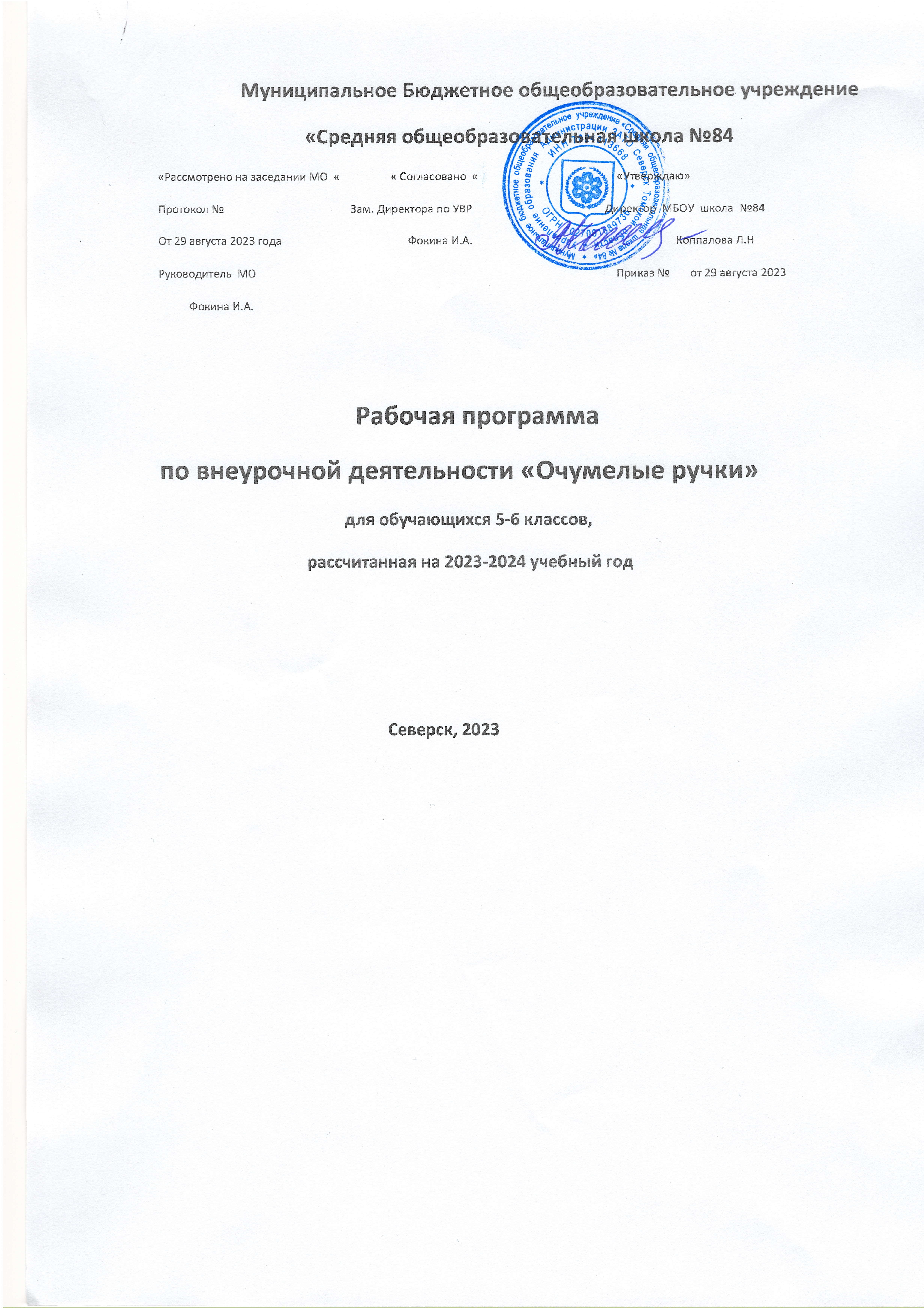 Программа по внеурочной деятельности Очумелые ручкиДекоративное творчество является составной частью художественно-эстетического направления внеурочной деятельности. Оно наряду с другими видами искусства готовит учащихся к пониманию художественных образов, знакомит их с различными средствами выражения. На основе эстетических знаний и художественного опыта у учащихся складывается отношение к собственной художественной деятельности.Декоративное творчество способствует изменению отношения ребенка к процессу познания, развивает широту интересов и любознательность, что «является базовыми ориентирами федеральных образовательных стандартов». Программа по внеурочной деятельности разработана в соответствии с обновленными требованиями Федерального государственного стандарта начального общего образования. На внеурочных занятиях создаются условия для развития индивидуальных задатков, интересов, склонностей учащихся, да и сама внеурочная работа, призванная учитывать личные запросы школьника, стремится к их удовлетворению, требует дифференцированного и индивидуального подхода в обучении. Содержание программы является продолжением изучения смежных предметных областей (изобразительного искусства, технологии,) в освоении различных видов и техник искусства. Декоративно-прикладное искусство оказывает влияние на повышение качества учебной работы ученика. Например, лепка развивает наблюдательность ребёнка, положительно сказывается на формировании каллиграфических навыков, вырезание по трафарету улучшает глазомер учащегося и т. д.          Программа содержит следующие направления декоративно – прикладного творчества: пластилинография, лепка из соленного теста, бумагопластика, изготовление кукол, которые не разработаны для более глубокого изучения в предметных областях. Большое внимание уделяется творческим заданиям, в ходе выполнения которых у детей формируется творческая и познавательная активность. Значительное место в содержании программы занимают вопросы композиции, цветоведения. Программа строится на основе знаний возрастных, психолога – педагогических, физических особенностей детей младшего школьного возраста. В основу программы положены следующие принципы: развитие индивидуальности каждого ребёнка; единство и целостность субъект-субъектных отношений; системная организация управления образовательным и воспитательным процессом (систематичность, контролируемость, последовательность, доступность, наглядность, построения программы «от простого к сложному». Программа разработана на один года, рассчитана на поэтапное освоение материала на занятиях. На проведение занятий выделяется 34 часа, 1 час в неделю.Цель программы - Формирование у учащихся устойчивых систематических потребностей к саморазвитию, самосовершенствованию и самоопределению в процессе познания искусства, истории, культуры, традиций. Задачи Расширить представления о многообразии видов декоративно – прикладного искусства. Сформировать эстетическое отношение к окружающей действительности на основе декоративно – прикладного искусства. Вооружить детей знаниями в изучаемой области, выработать необходимые практические умения и навыки. Учить замечать и выделять основные средства выразительности изделий. Приобщить школьников к народному искусству. Реализовать духовные, эстетические и творческие способности учащихся, развивать у них фантазию, воображение, самостоятельное мышление. Воспитывать художественно – эстетический вкус, трудолюбие, аккуратность. Помогать детям в их желании сделать свои работы общественно значимыми.Основные формы работы проведения занятий- беседы;- рассматривание подлинных изделий, иллюстраций, альбомов, открыток, таблиц;- выставки детских работ в школе, селе; выставки работ выпускников – в районе;- просмотр видеофильмов, компьютерных презентаций, мультфильмов;- видео уроки;- экскурсии;- дидактические игры;- экспериментирование с материалами;- соревнования, развлечения;- сочинение сказок, рассказов, историй о своих работах.Предусматриваются следующие формы организации учебной деятельности: индивидуальная, фронтальная, коллективное творчество. Занятия включают в себя теоретическую часть и практическую деятельность учащихся.          Теоретическая часть дается в форме бесед с просмотром иллюстративного материала (с использованием компьютерных технологий). Изложение учебного материала имеет эмоционально – логическую последовательность, которая неизбежно приведет детей к высшей точке удивления и переживания. Дети учатся аккуратности, экономии материалов, точности исполнения работ, качественной обработке изделия. Особое внимание уделяется технике безопасности при работе с техническими средствами, которые разнообразят деятельность и повышают интерес детей.Основные составляющие занятий:-воспитательный момент (правила хорошего тона, этикет);-организация рабочего места;-повторение пройденного материала.Организация и проведение занятия включает следующие структурные элементы:-инструктажи: вводный – проводится перед началом практической работы, текущий – во время выполнения практической работы, заключительный; -практическая работа; -физкультминутки, по необходимости;-подведение итогов, анализ, оценка работ;-приведение в порядок рабочего места.Перечисленные элементы не обязательно использовать на каждом занятии. Главное, чтобы труд становился для детей источником радости, доставлял им удовольствие и моральное удовлетворение.Планируемые результатыДанная программа будет способствовать:-развитию разносторонней личности ребенка, воспитание воли и характера;-помощи в его самоопределении, самовоспитании и самоутверждению в жизни;-формированию понятия о роли и месте декоративно – прикладного искусства в жизни человека;-освоению современных видов декоративно – прикладного искусства;-обучению практическим навыкам художественно – творческой деятельности, пониманию связи художественно – образных задач с идеей и замыслами, умению обобщать свои жизненные представления с учетом возможных художественных средств;-созданию творческой атмосферы в группе кружка на основе взаимопонимания коллективной работы;-знакомству с историей пластилина, соленого теста, бумагопластики, и изготовления кукол, народными традициями в данных областях.Освоение детьми программы по общекультурному направлению направлено на достижение комплекса результатов в соответствии с требованиями федерального государственного образовательного стандарта. Программа обеспечивает достижение учащимися 1-4 классов следующих личностных, мета предметных и предметных результатов.Регулятивные универсальные учебные действия:- выбирать художественные материалы, средства художественной выразительности для создания творческих работ. Решать художественные задачи с опорой на знания о цвете, правил композиций, усвоенных способах действий;- учитывать выделенные ориентиры действий в новых техниках, планировать свои действия;- осуществлять итоговый и пошаговый контроль в своей творческой деятельности;- адекватно воспринимать оценку своих работ окружающих;- навыкам работы с разнообразными материалами и навыкам создания образов посредством различных технологий;- вносить необходимые коррективы в действие после его завершения на основе оценки и характере сделанных ошибок.Младшие школьники получат возможность научиться:-осуществлять констатирующий и предвосхищающий контроль по результату и способу действия, актуальный контроль на уровне произвольного внимания;- самостоятельно адекватно оценивать правильность выполнения действия и вносить коррективы в исполнение действия, как по ходу его реализации, так и в конце действия.- пользоваться средствами выразительности языка декоративно – прикладного искусства, художественного конструирования;- моделировать новые формы, различные ситуации, путем трансформации известного создавать новые образы средствами декоративно – прикладного творчества.-осуществлять поиск информации с использованием литературы и средств массовой информации;-отбирать и выстраивать оптимальную технологическую последовательность реализации собственного или предложенного замысла;Познавательные универсальные учебные действия:- различать изученные виды декоративно – прикладного искусства, представлять их место и роль в жизни человека и общества;- приобретать и осуществлять практические навыки и умения в художественном творчестве;-осваивать особенности художественно – выразительных средств, материалов и техник, применяемых в декоративно – прикладном творчестве.-развивать художественный вкус как способность чувствовать и воспринимать многообразие видов и жанров искусства;-художественно – образному, эстетическому типу мышления, формированию целостного восприятия мира;- развивать фантазию, воображения, художественную интуицию, память;-развивать критическое мышление, в способности аргументировать свою точку зрения по отношению к различным произведениям изобразительного декоративно – прикладного искусства;  Коммуникативные универсальные учебные действия:-первоначальному опыту осуществления совместной продуктивной деятельности; -сотрудничать и оказывать взаимопомощь, доброжелательно и уважительно строить свое общение со сверстниками и взрослыми -формировать собственное мнение и позицию;Младшие школьники получат возможность научиться: - сотрудничать и координировать, в отличные от собственной позиции, мнения других людей;- учитывать разные мнения и интересы и обосновывать собственную позицию;-задавать вопросы, необходимые для организации собственной деятельности и сотрудничества с партнером;-адекватно использовать речь для планирования и регуляции своей деятельности;В результате занятий декоративным творчеством у учащихся должны быть развиты такие качества личности, как умение замечать красивое, аккуратность, трудолюбие, целеустремленность.Формы контроляОтслеживания и оценивания результатов обучения детей проходит через участие: -в выставках, конкурсах, фестивалях, массовых мероприятиях. Организация выставок (раскрывает для детей значимость их труда, формирует положительные мотивы к труду): однодневные - проводится в конце каждого задания с целью обсуждения; постоянные - проводятся в помещении, где работают дети; тематические - по итогом изучения разделов, тем; итоговые – в конце года организуется выставка практических работ учащихся, организуется обсуждение выставки с участием родителей, гостей.-выход за пределы занятий (участие в мероприятиях школы, в конкурсах, фестивалях, размещение интересных работ в Интернете);Методы оценки результативности программы-количественный анализ;-статистические данные;-отслеживание результатов учебно-познавательной деятельности учащихся (наблюдение, диагностика);-практические материалы.Предметные результаты-уважать и ценить искусство и художественно-творческую деятельность человека; -понимать образную сущность искусства;  -сочувствовать событиям и персонажам, воспроизведенным в произведениях пластических искусств, их чувствам и идеям;-эмоционально-ценностному отношению к природе, человеку и обществу и его передачи средствами художественного языка. -выражать свои чувства, мысли, идеи и мнения средствами художественного языка;-воспринимать и эмоционально оценивать шедевры русского и мирового искусства. -создавать элементарные композиции на заданную тему на плоскости и в пространстве; -создавать графическими и живописными средствами выразительные образы природы, человека, животного.Учащиеся получат возможность научиться: -создавать и преобразовывать схемы и модели для решения творческих задач;-понимать культурно – историческую ценность традиций, отраженных в предметном мире, и уважать их;-более углубленному освоению понравившегося ремесла, и в изобразительно – творческой деятельности в целом.Учащиеся должны знать:-пластилин, виды пластилина, его свойства и применение. Материалы и приспособления, применяемые при работе с пластилином. Разнообразие техник работ с пластилином;-жанры изобразительного искусства: натюрморт, портрет, пейзаж;- особенности построения композиции, понятие симметрия на примере бабочки в природе и в рисунке, основные декоративные элементы интерьера;- историю возникновения и развития бумагопластики, сведения о материалах, инструментах и приспособлениях, технику создания работ с использованием мятой бумаги, способы декоративного оформления готовых работ; -общие понятия построения объемно-пространственной композиции. Понятия: масштаб, ритм, симметрия, ассиметрия. Технология создания панно. Перенесение рисунка на прозрачную основу; -о русской средневековой архитектуре. Собор Василия Блаженного;- основные виды соленого теста, история развития соленого теста. Использование поделок из соленого теста для оформления панно;-понятие «аппликация», виды аппликации, исторический экскурс. Цветовое и композиционное решение;               - историю возникновения и развития бумагопластики, историю возникновения бумаги, сведения о материалах, инструментах и приспособлениях, о технике создания работ с использованием мятой бумаги;              -  виды бумаги, ее свойства и применение. Материалы и приспособления, применяемые при работе с бумагой. Разнообразие техник работ с бумагой;             -общие понятия построения объемно-пространственной композиции. Понятия: масштаб, ритм, симметрия, ассиметрия;- традиционные виды аппликации из пряжи, технология создания силуэтной куклы; - историю русского народного костюма;     -игровые и обереговые куклы. Классификация кукол. Их роль и место в русских обрядах и традициях;    -сувенир, виды и назначение сувениров;    -Оберег -  как субъектом культуры и истории. Традиционные обереги Куклы являются частыми действующими лицами произведений искусства, сказок, рассказов, мультфильмов.      Авторская кукла – как особое направление современного прикладного творчества, виды, жанры кукол и их назначение. Учащиеся должны уметь:           -передавать в собственной художественно-творческой деятельности специфику стилистики произведений народных художественных промыслов в России (с учетом местных условий).-наблюдать, сравнивать, сопоставлять, производить анализ геометрической формы предмета, изображать предметы различной формы, использовать простые формы для создания выразительных образов;             -моделировать с помощью трансформации природных форм новые образы;-пользоваться средствами выразительности языка живописи, графики, скульптуры, декоративно-прикладного искусства, художественного конструирования.            -воспринимать и эмоционально оценивать шедевры русского и зарубежного искусства, изображающие природу, человека, явления;         -понимать культурные традиции, отраженные в предметах рукотворного мира, и учиться у мастеров прошлого; осознавать, что        -в народном быту вещи имели не только практический смысл, но еще и магическое значение, а потому изготавливались строго по правилам;        -учитывать символическое значение образов и узоров в произведениях народного искусства             – называть функциональное назначение приспособлений и инструментов; - выполнять приемы разметки деталей и простых изделий с помощью приспособлений (шаблон, трафарет);- выполнять приемы удобной и безопасной работы ручными инструментами: ножницы, игла, канцелярский нож;- выполнять графические построения (разметку) с помощью чертёжных инструментов: линейка, угольник, циркуль;- выбирать инструменты в соответствии с решаемой практической задачейНаблюдать и описывать свойства используемых материалов;- подбирать материалы в зависимости от назначения и конструктивных особенностей изделия;- сочетать разные по свойствам, видам и фактуре материалы в конкретных изделиях, творческих работах -добывать необходимую информацию (устную и графическую).  - анализировать конструкцию изделий и технологию их изготовления; - определять основные конструктивные особенности изделий;– подбирать оптимальные технологические способы изготовления деталей и изделия в целом- соблюдать общие требования дизайна изделий; - планировать предстоящую практическую деятельность. Осуществлять самоконтрольУчебно-тематический планСодержание программы(по КТП)1. Введение: правила техники безопасности. – 1 час.Знакомство с основными направлениями работы на занятиях; материалами и оборудованием; инструктаж по правилам техники безопасности.2. Пластилинография - 8 часов.2.1. Вводное занятие «Путешествие в Пластилинию»Историческая справка о пластилине. Виды пластилина, его свойства и применение. Материалы и приспособления, применяемые при работе с пластилином. Разнообразие техник работ с пластилином.2.2. Плоскостное изображение. «Подарки осени».Теория.  Знакомство с понятием натюрморт. Закрепление знаний о колорите осени. Практическая часть. Показать прием «вливания одного цвета в другой».2.3. «Гномик»Теория. Знакомство с жанром ИЗО – портрет. Цветовое решение.Практическая часть. Лепка отдельных деталей. Использование разнообразного материала.2.4. «Рябина»Теория Создание сюжета в полу объёме.Практическая часть. Создание композиции из отдельных деталей, с использованием имеющихся навыков работы с пластилином – раскатывание, сплющивание, сглаживание.2.5. «Ромашки»Теория Трафаретные технологии пластилиновой живописи.Практическая часть. Выполнение лепной картины с использованием трафаретной технологии2.6. Лепная картина. Формирование композиционных навыков. «Цветы для мамы».Теория Формирование композиционных навыков.Практическая часть. Выполнение лепной картины, когда детали предметов сохраняют объем и выступают над поверхностью основы. Выполнение тонких и удлиненных лепестков с использованием чесноковыжималки.2.7. «Снегурочка в зимнем лесу»Теория Формирование композиционных навыков.Практическая часть. Создание знакомого образа, с опорой на жизненный опыт детей. Реализация выразительного, яркого образа3. Бумагопластика - 7 часов.3.1. Вводное занятие «Технология изготовления поделок на основе использования мятой бумаги». «Волшебные комочки».Теория История возникновения и развития бумагопластики, сведения о материалах, инструментах и приспособлениях, знакомство с техникой создания работ с использованием мятой бумаги.  Способы декоративного оформления готовых работ. Инструктаж по правилам техники безопасности.3.2. «Любимый мишка», «Чудо – дерево»Теория Последовательность изготовления работы с использованием аппликации и кусочков мятой бумаги. Практическая часть. Выполнение работы с использованием аппликации и кусочком мятой бумаги3.3. «Снеговик»Последовательность выполнение работы.  Пространственные представления. Композиционные навыки. Практическая часть. Выполнение работы с использованием аппликации и кусочком мятой бумаги.3.4. СнежинкиОткуда появилась снежинка? – изучение особенностей возникновения и строения снежинок. Технология изготовления из бумаги плоскостной и объемной снежинки.Практическая часть.  Плоскостные и объемные снежинки3.5. Новогодняя открыткаЗнакомство с видом вырезания -  силуэтное вырезание. Историческая справка о данном виде работы. Технология выполнения силуэтного вырезания. Композиционное построение сюжета.Практическая часть. Новогодняя открытка.3.6-7. Цветы из бумаги.Знакомство с технологией работы креповой бумагой. Технология изготовления цветов из креповой бумаги.Практическая часть. Цветы: роза, тюльпан, пион.4. Соленое тесто – 9 часов4.1. Вводное занятие.Историческая справка о соленом тесте, его свойства и применение. Материалы и приспособления, применяемые при работе с соленым тестом. Разнообразие техник работ с тестом.4.2. Полу объёмное изображение на плоскости. «Мишка».Создание композиции в полу объёме из теста. Практическая часть. Целостность объекта из отдельных деталей, используя имеющиеся навыки: придавливание деталей к основе. Промазывание. Приглаживание границ соединения отдельных частей. 4.3.Знакомство со средствами выразительности. «Кактус в горшке».Теория Создание выразительного образа посредством объема и цвета. Анализ свойств используемых в работе материалов и применение их в работах (раскатывание.) Практическая часть. Сплющивании, разглаживании поверхностей в создаваемых объектах. Практические умения и навыки детей при создании заданного образа посредством соленого теста.5.4. «Подкова на счастье»Приемы лепки из соленого теста, используемые при оформлении подковы. Анализ образцов. Выбор формы. Цветовое решение. Создание эскиза.Практическая часть. Подвеска в виде подковы, оформление – цветы, листья, ягоды. Работа с инструкцией. Определение порядка работы. 5.5. Жанр изобразительного искусства - натюрморт. «Корзина с грибами»Знакомство с жанром ИЗО – натюрморт. Практическая часть. Лепка отдельных деталей. Использование разнообразного материала.6. Изготовление кукол -9 часов.6.1.Вводное занятие. История куклы. Техника безопасностиИгровые и обереговые куклы. Бабушкины уроки или как самим сделать народную куклу. Правила техники безопасности.6.2. Кукла на картонной основе. Традиционные виды аппликации из пряжи. Технология создания силуэтной куклы. История русского народного костюма.Практическая часть. Создание картонного силуэта девочки и мальчика в русском народном костюме. Оплетение с использованием пряжи. Создание образа. Цветовое решение.6.3.Оберег. Символика оберегов. ДомовенокОберег -  как субъектом культуры и истории. Традиционные обереги.  Материалы и инструменты.Практическая часть. Домовенок.  Последовательность выполнения работы по инструкционной карте. Презентация готовых работКалендарно-тематический план №Название разделовКоличество часовКоличество часовКоличество часов№Название разделовВсегоТеорияПрактика1Введение: правила техники безопасности112Пластилинография8173Бумагопластика7164Соленое тесто9185Изготовление кукол918ИтогоИтого34529№ п/пДата проведенияТема занятия1Введение: правила техники безопасности.2Вводное занятие.   «Путешествие в Пластилинию».3Плоскостное изображение «Подарки осени».4Плоскостная аппликация «Гномик».5Лепная картина «Рябина».6Лепная картина «Ромашки».7Лепная картина. Формирование композиционных навыков.«Цветы для мамы».8Лепная картина «Зимний лес».9Вводное занятие «Технология изготовления поделок на основе использования мятой бумаги», «Волшебные комочки».10Аппликация «Любимый мишка».11Оригами.  Открытка к празднику.12Аппликация «Снеговик»13Оригами. Конверт.14Аппликация «Чудо – дерево».15Оригами. Коробочка-сюрприз.16Вводное занятие «Волшебное соленое тесто»17Лепная картина «Мишка».18Оформление работы19Объемная лепка «Кактус в горшке».20Оформление работы21Объемная лепка «Подкова на счастье»22Оформление работы23Лепная картина «Корзина с грибами»24Оформление работы25Вводное занятие. История куклы. Техника безопасности26Куклы обереги. История возникновения27-28Изготовление кукол – оберегов «Ангелочек».29Одень куклу. Изготовление нарядов.30Одень куклу. Изготовление нарядов.  31-32Изготовление куклы – домовенок.33Одень куклу. Изготовление нарядов.34Итоговое занятие.  Выставка «Наши достижения».  Итого: 34 ч.  Итого: 34 ч.  Итого: 34 ч.